Meeting Minutes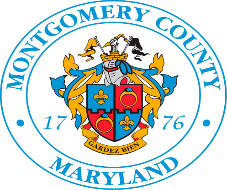 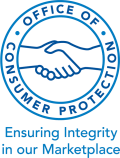 June 7, 2022 - Microsoft TeamsMeeting Called to Order: 8:32 am Old Business:   The minutes from the May 3, 2022 meeting were approved. New Applications: Afnan Development, LLC: Approved with no conditionsCBI Homes, LLC:  Conditionally approved pending OCP’s receipt of a correct COIMCK Construction Group, LLC:  DeferredDeferred:MA Builders, LLC:  Conditionally approved pending OCP’s receipt of a completed agreement and a completed settlement No issues with the July 2022 builder registration renewals listDiscussion:Meeting Adjourned: 9:42 am Next Meeting: July 5, 2022 Microsoft Teams Members PresentOCP StaffVisitorsRalph Mollet (Chair) Samuel Buo Brian Afnan (Afnan Development, LLC)Josh RosenthalJihan HassanRobert Scranton (CBI Homes, LLC)Kunal SakhujaShaun CarewRafael Macieski (MCK Construction Group, LLC)Lee BoyleMarcello Argotti (MA Builders, LLC)